鹿児島医療センター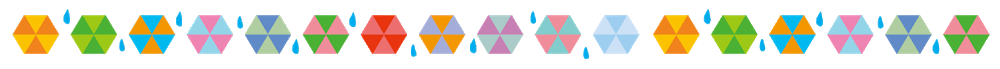 第4回地域緩和ケア連携研修会　開催のご案内日時　令和元年6月27日(木)　18：30～20：00場所　鹿児島医療センター2階　大会議室テーマ「それぞれの在宅生活を支援する～本人・家族の思いを聴きながら～」鹿児島市長寿あんしん相談センター　伊敷台事業所長　主任介護支援専門員　　　石川　真紀　先生切れ目ない医療ケアの提供とその質の向上が求められています。地域の医療や介護に従事する皆様と、医療提供体制や社会的支援のあり方、緩和ケア、緊急時の体制について情報を共有し、役割分担等を議論する場を設けるべく、昨年度から研修会を開催しております。第4回は、上記日時で予定しました。講演後にご参加いただいた皆様と、“在宅への連携”を一緒に考え、地域の医師、看護師、ケアマネージャー、MSWなど多くの職種の方々と情報共有の場を設ける予定です。皆様のご参加をお待ちしています。別紙にてお申し込みください。＊お車の方は院内駐車場をご利用ください。駐車券は無料処理いたしますので、研修会場までお持ちください。　　　　　　　　　　　　　　　問い合わせ先　　　　　　　　　　　　　鹿児島医療センター　がん相談支援センター　　　　　　　　　　　　　℡：０９９－２２３－１１５１　　　　　　　　　　　　　担当：水元　森　原田　松崎　